Om feedback te geven kan je gebruik maken van de tools Tevredenheid Stagementor & Tevredenheid Stagiair.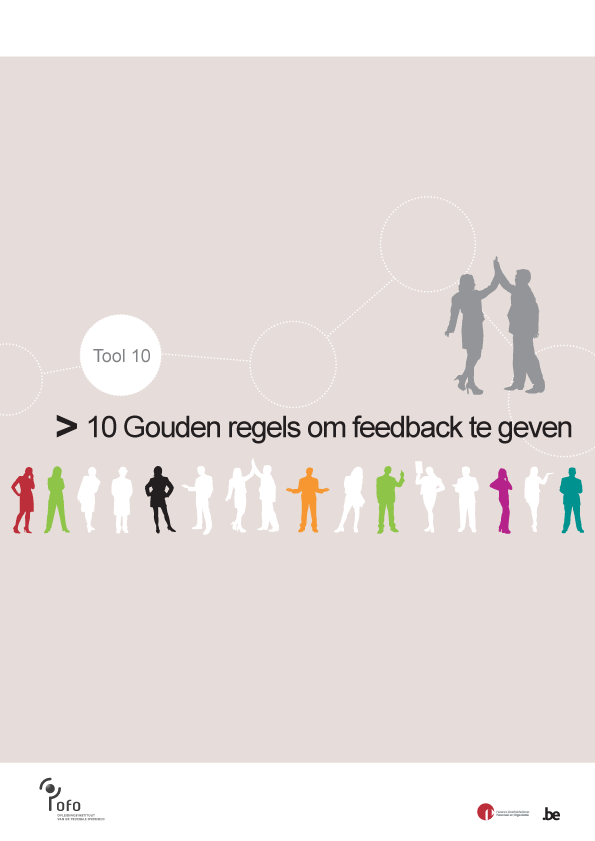 Omdat feedback geven en krijgen steeds gepaard gaat met emoties, reiken we hier een aantal tips aan om dit zo integer mogelijk aan te pakken.1Denk vanuit het standpunt van de stagiair2Regel van 3:
Beschrijf wat je waarneemt
Beschrijf wat het effect daarvan op jou is
Beschrijf de gevolgen ervan3Beschrijf zo neutraal mogelijk het feitelijke gedrag4Spreek vanuit de ik-vorm5Geef ook positieve feedback6Denk goed na over wat en hoe je het wil zeggen7Vertel waarom je deze feedback geeft (om uit te leren)8Let op je non-verbale gedrag9Nodig de stagiair uit om zelf met verbetervoorstellen te komen10Maak concrete afspraken